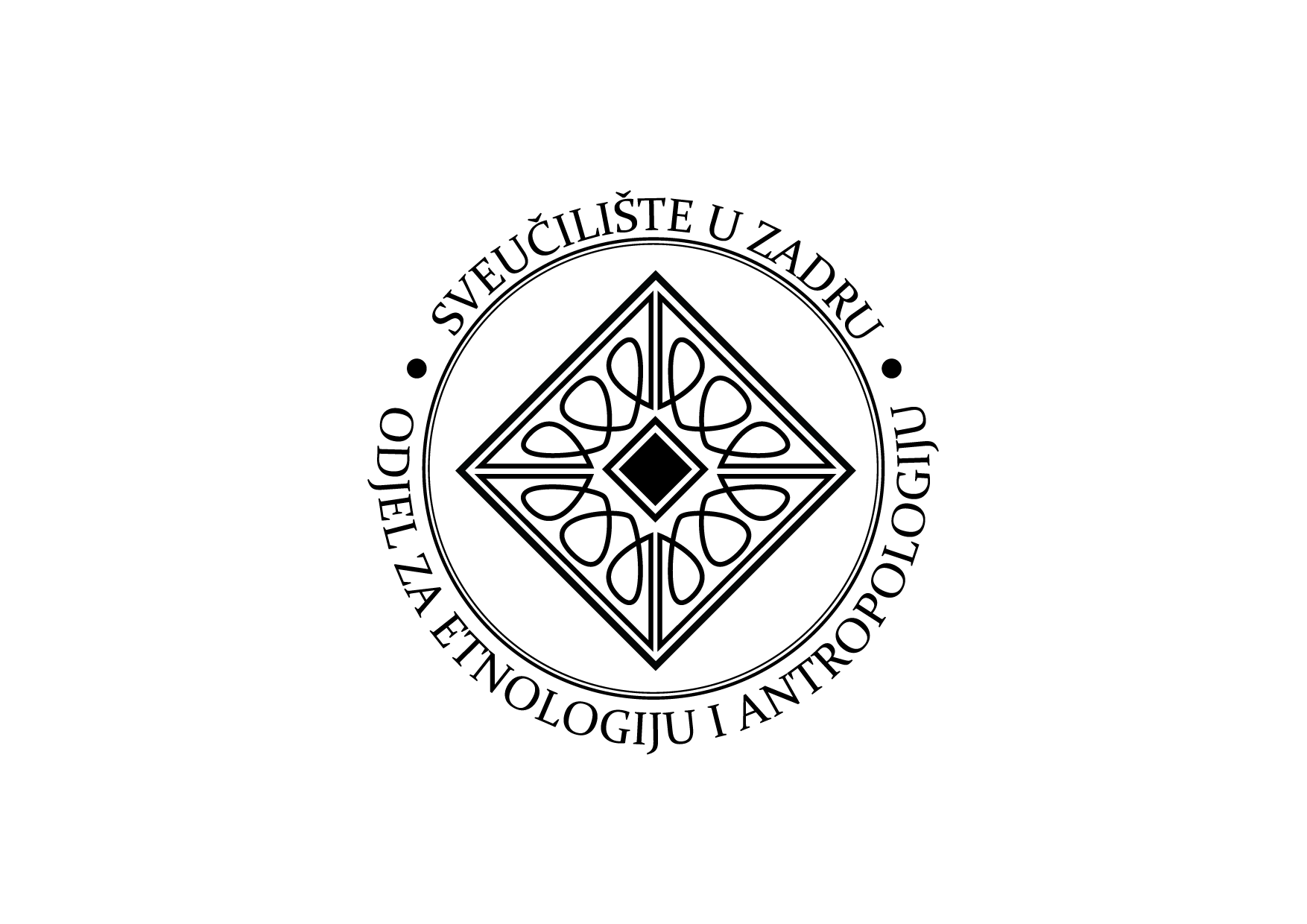 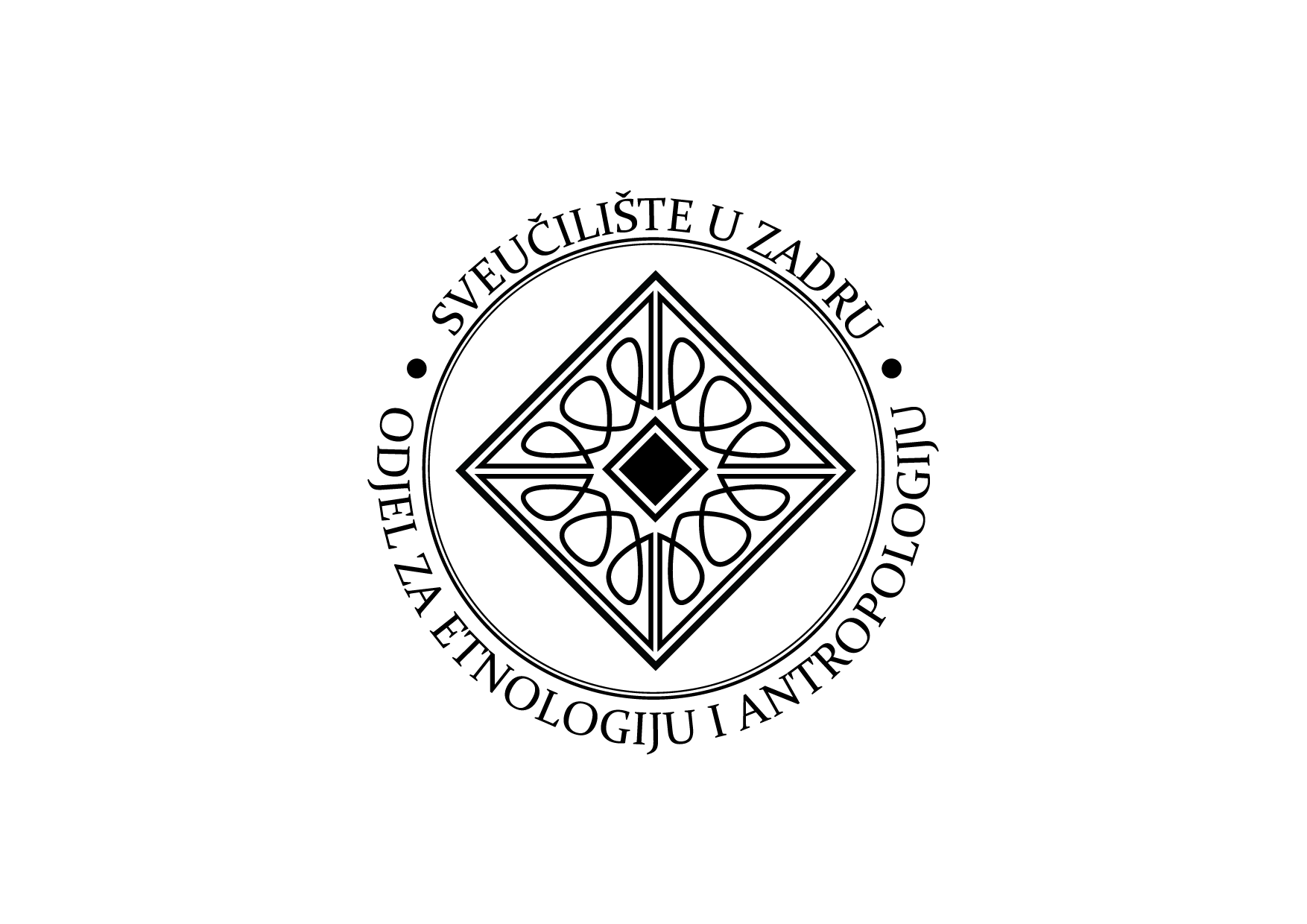 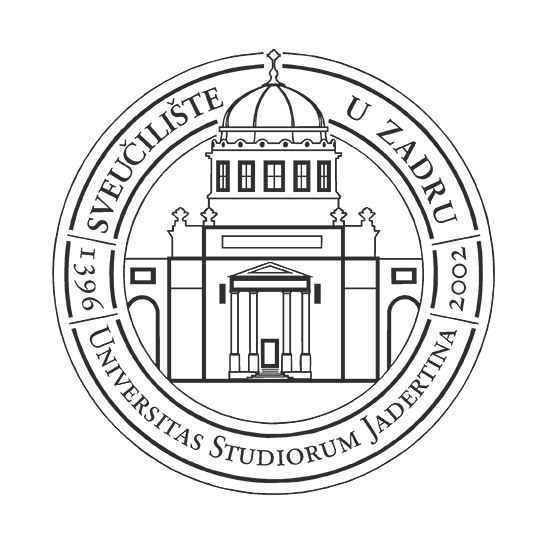 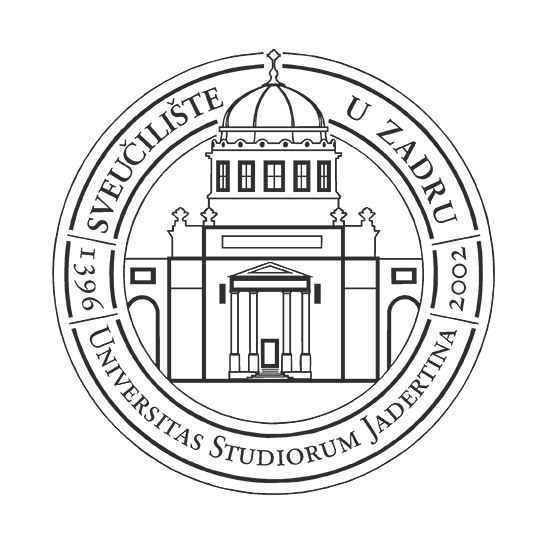 PRIJAVA TEME DIPLOMSKOG RADA___________________________________________________________________________Ispunjava student_________________________________________________________________________Ispunjava mentorPrihvaća se tema i mentorstvo za diplomski rad.Potpis mentora: ______________________________________U Zadru, _______________Ovjera Tajništva: IME I PREZIME STUDENTAGODINA UPISA I MATIČNI BROJ PREDLOŽENA TEMA RADA SAŽETI OPIS (do 500 znakova)PREDLOŽEN MENTOR KOMENTOR (iznimno)DATUM PRIJAVEPOTPIS STUDENATA